Burmistrz Miasta i Gminy Suchedniów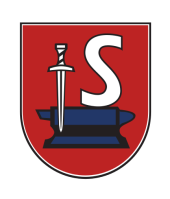 za pośrednictwemPrzewodniczącego Rady Miejskiej w Suchedniowie ……………………………………..Data złożenia interpelacji/zapytania ZGŁOSZENIE INTERPELACJI, ZAPYTANIA…………………………………………………………………………………………………………………………(imię i nazwisko radnego)TREŚĆ INTERPELACJI/ ZAPYTANIA (krótkie przedstawienia stanu faktycznego):UZASADNIENIE ISTOTNEGO ZNACZENIA SPRAWY DLA GMINY I JEJ MIESZKAŃCÓW:…………………………………………………………………………………………………………………………………………………………………………………………………………………………………………………………………………………………………………………………………………………………………………………………………………………………………………………………………………………………………………………………………………………………………………………………………………………………………………………………………………………………………………………………………………………………………………………………………………………………………………………………………………………………………………………………………………………………………………………………………………………………………………………………………………………………………………………………………………………………………………………………………………………………………………………………………………………………………………………………………………………………………………………………………………………………………………………………………………………………………………………………………………………………………………………………………………………………………………………………………………………………………………………………………………………………………………………………………………………………………………………………………………………………………………………………………………WNIOSKI, EWENTUALNE ŹRÓDŁA FINANSOWANIA ZAŁĄCZNIKI:……………………………………………………………………………………………………………………………………………………………………………………………………………………………………………………………………………………………….   data oraz czytelny podpis radnegoWYPEŁNIA PRACOWNIKNumer ewidencyjny i data wpływu do Urzędu ( Rada Miejska) ………………………………………………………………………………………………………………………………………………………………………………………………………………………………………………………………………………………………………………………………………………………………………………………………………………………………………………………………………………………………………………………………………………………………………………………………………………………………………………………………………………………………………………………………………………………………………………………………………………………………………………………………………………………………………………………………………………………………………………………………………………………………………………………………………………………………………………………………………………………………………………………………………………………………………………………………………………………………………………………………………………………………………………………………………………………………………………………………………………………………………………………………………………………………………………………………………………………………………………………………………………………………………………………………………………………………………………………………………………………………………………………………………………………………………………………………………………………………………………………………………………………………………………………………………………………………………………………………………………………………………………………………………………………………………………………………………………………………………………………………………………………………………………………………………………………………………………………………………………………………………………………………………………………………………………………………………………………………………………………………………………………………………………………………………………………………………………………………………………………………………………………………………………………………………………………………………………………………………………………………………………………………………………………………………………………………………………………………………………………………………………………………………………………………………………………………………………………………………………………………………………………………………………………………………………………………………………………………………………………………………………………………………………………………………………………………………………………………………………………………………………………………………………………………………………………………………………………………………………………………………………………………………………………………………………………